		Event Vendor Contract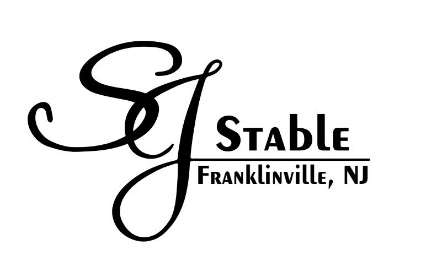 Name of the Event: __________________________________________________Date of Event: ______________________________________________________Cost: $10 per spotVendors must provide their own equipment i.e.: canopies, tables, chairs, etc. All fees are Non-refundable as they are used to promote the eventsSet up is (one) hour prior to start of event and breakdown begins at event close. Vendors are responsible for leaving the area in the same condition as they found it. We reserve the right to censor any booth. REGISTRATION: Vendor Forms must be submitted one week before the event! Please email completed forms to sandjstable@gmail.comCOMPANY: __________________________________________________________________CONTACT PERSON: ___________________________________________________________ADDRESS: ___________________________________________________________________PHONE: (Best number to contact vendor) _________________________________________EMAIL: _____________________________________________________________________Description of items to sell: ___________________________________________________________________________Total amount submitted: ____________________SJ Stable or their affiliates will not be held responsible for any liability, lost or stolen or damaged merchandise or any injury incurred during the event. Signature of Vendor: _________________________________________________Date: ______________________________